Stage 2 (Years 3 and 4) Parent Information - Semester 1 2022Dear Parents and CarersWelcome to Stage 2. A special welcome to all families who are new to our school. The Stage 2 teachers are:Additional staff who support Stage 2 classes are:EAL/D	Mrs Warner (Yr 3), Mrs Erodonmez (Yr 4)LaST	Ms Singleton, Mrs Misson Library	Mrs Azar and Mrs KougellisRFF 	Mr Creagh, Mrs Gray, Miss Chauhan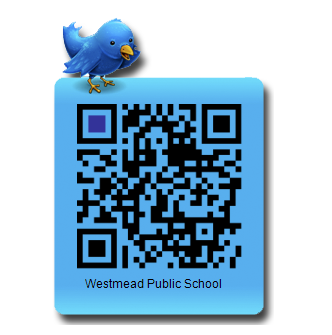 SCHOOL PLAN 2021-2024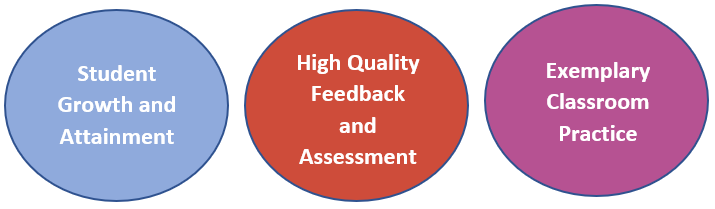 Please visit our school website for further information at: https://westmead-p.schools.nsw.gov.au/Teachers meet regularly to plan similar learning experiences for students and ensure consistency across the grade. Students have begun the year with great enthusiasm for learning. The following provides an overview of learning for Stage 2. Class programs may differ slightly due to student needs, interests and abilities. Students will work towards achieving Stage 2 outcomes.ENGLISHOver the semester, students will be exposed to quality literature as a model of the English language. Students will be learning to write through examples of quality literature by deconstructing texts for meaning, grammar and sentence construction. This will include reading, viewing and writing a variety of imaginative, persuasive and informative texts. Students in Stage 2 have a strong focus on persuasive and imaginative texts. Additionally, students will be further developing their knowledge and application of spelling strategies (phonetic and visual) to assist with spelling more complex words. Students will be required to be active participants in reading groups using reciprocal reading strategies. Over the year, students will deepen their application of reading roles including predicting, questioning, clarifying, connecting and summarising. Students will be learning to effectively communicate ideas and information in the classroom, school and social situations for a range of purposes. In Year 3, students will be introduced to NSW foundation cursive style handwriting, leading to mastery in Year 4 when students who produce neat, legible handwriting will be recognised with a pen license.MATHEMATICSMathematics covers the strands of; working mathematically, number and algebra, measurement and geometry, and statistics and probability. Number concepts will reoccur during the teaching of all strands (e.g. during perimeter lessons, students will use addition to find the perimeter of most two-dimensional shapes). Students will learn to develop understanding and fluency in Mathematics through inquiry, exploring and connecting mathematical concepts, choosing and applying problem-solving skills and mathematical techniques, communication and reasoning. Over the last few years, students in Stage 2 have achieved excellent results in Mathematics. The area that students tend to have difficulty with is visual literacy. This strand of Mathematics covers outcomes where students need to use a visual prompt to reason, justify, question and analyse their mathematical knowledge. To achieve in all of the areas of Mathematics, your child will be involved in whole class and group activities. Students in Years 3 and 4 will be exposed to many styles of mathematical questions to ensure they have an understanding of how questions can be worded differently, with the language of Mathematics a key focus.HUMAN SOCIETY AND ITS ENVIRONMENT (HSIE) & SCIENCE AND TECHNOLOGY (S&T)In Geography, students will be involved in inquiry based activities to develop their understanding of the Australia and the World by comparing how and why places are similar and different. They will research the continent of Australia and our neighbouring countries by examining natural and human features and the diverse characteristics of Australia’s neighbouring countries. Students will explore different climates, settlement patterns and demographic characteristics to imagine what it would be like to live in different places. They will consider how people’s perceptions of places help protect places and environments. In Science, students explore Earth and Space and the natural environment as they investigate living and non-living things. Technology forms an integral part of daily learning and is embedded in all class activities. Students learn skills in word processing, multimedia and internet use. All classrooms have an Interactive Whiteboard and desktop computers. Year 4 classes will be taking part in the Bring your own device program (BYOD) and will start from week 6. Year 3 will not be participating in this program this year. Students can only participate in the BYOD program after the Acceptable Use Agreement has been signed and brought to school. Devices remain locked in classrooms during recess and lunch and do not come to school on Fridays.CREATIVE AND PRACTICAL ARTS (CAPA)RFF lessons include explicit teaching of Music, Visual Arts, Dance and Drama. These areas are integrated in classroom learning. Term 1 and 2 will focus more specifically on Dance and Drama, where students will perform and compose dances from a range of contexts and take on and sustain roles in a variety of drama roles. Students are also encouraged to join our creative arts groups for dance, choir or musical instruments.PERSONAL DEVELOPMENT, HEALTH AND PHYSICAL EDUCATION (PD/H/PE)Students in Stage 2 will be involved in a comprehensive sports program. Students need to wear their sports uniform on Fridays. Students will be involved in recreational, competitive and enriched sporting activities throughout this year. Healthy Living and Road Safety will be a focus in classrooms this semester. LIBRARYThis year all Stage 2 classes will participate in regular lessons which will include time for borrowing and returning books. Your child will be informed of day they attend library lessons and other library related information. Please ensure students bring a bag for borrowing (preferably a waterproof bag) with their name clearly marked on the bag and any books that need to be returned, so they are ready for borrowing at each lesson. STRONG MINDSWe are continuing the implementation this year of a wellbeing package called Strong Minds. It is a whole school approach to wellbeing for all children K-6, staff and parents. It is based on developing twenty- four scientifically validated character strengths. Character strengths are the distinctive qualities that are the best in us. They reflect what is important to us and what we value. Research into character strengths indicates that when we know and apply our most valued character strengths, our wellbeing and life satisfaction improves. This has a positive influence on our motivation, effort and academic performance. HOMEWORKClasses will receive homework most weeks of the year. Homework is provided on a Monday and collected on Friday. This may include tasks set on Google Classroom, spelling activities, daily reading, math problem solving and activities that involve family members. Weekly Homework grids are accessed through students Google Apps account. Homework should be completed with minimal supervision and help. OTHER IMPORTANT INFORMATIONYear 3 students will sit for the National Assessment Program – Literacy and Numeracy (NAPLAN) 10-20 May 2022. While this test is important, it is only a snapshot of their performance. It will reflect learning from Kindergarten to the present. For more information visit- https://www.nap.edu.au/naplanYear 4 students may apply for the Opportunity Class (OC) Placement Test. For more information visit – https://education.nsw.gov.au/public-schools/selective-high-schools-and-opportunity-classes/year-5Please support your child’s attendance at special excursions and performances. These events are organised as they enhance your child’s learning and provide them with valuable opportunities to achieve success. Money must be placed in the blue payment box at the front entrance of the office building or paid online. If you require assistance with payment, please see your child’s teacher.Please ensure your child has all basic equipment for each day so as to maximise classroom learning time.Year 4 students will once again have the opportunity to go to Taronga Zoo for an overnight camp. This will take place in Term 3 on the 1st, 2nd, 4thth of August (depending on which class your child is in). More information will be sent home throughout the year.Meet the Teacher- Due to COVID restrictions this year’s Meet the Teacher will be held via zoom and a class video.  Our grade zoom will occur Monday March 7 and class videos will be uploaded the following day on Google Classroom.Your child’s happiness and success at school is important to us. If you have any questions or concerns, please contact the office to make an appointment to see your child’s class teacher. We look forward to your support throughout the year and wish all students a wonderful first term of learning.Mr David Jenkins	Mrs Emma Smith	   Miss Hughes                           Mrs Ghalloub                       Stage 2 teachersPrincipal	Deputy Principal	   Year 3                                       Year 4 February 2022                                                   Relieving Assistant Principal     Relieving Assistant Principal3H3D3E3K3R3/4PMiss Meghan Hughes (Relieving Assistant Principal Yr 3) + Mrs Elizabeth Gray Miss Ashleigh DwyerMiss Emma KoopMiss Alice KeithMiss Reema RajuMs Maria Paglia   4G4A4C4H4J4KMrs Mary Ghalloub (Relieving Assistant Principal Yr 4) + Mr Anthony CreaghMrs Archana ChawlaMiss Kathy ChanMiss Amy HuangMiss Jessica JauhiainenMiss Michelle Ko